The DDI4 Collections PatternDDI4 has a pattern used to describe collections of a variety of, possibly heterogeneous, objects. These collections may be described as a simple “bag” having no structure or even order, or as an ordered list. Collections may also be assigned multiple more complex structures, including hierarchies and cyclical networks.Examples of CollectionsA Simple CodeListA common example of a collection is a code list. The DDI CodeList class realizes the collection archetype (has all of its properties and relationships). A simple code list might be, for example:a, n = neverb = some of the timec = alwaysThis list is ordered. The collection is modeled as a list of CodeItems (e.g. 1 = never), having a Code (the string “1” denotes the concept described as “never”). The DDI4 expressed as YAML might look like:CodeList:  agency: example.org  id: CodeListSimple1  version: 1  hasMember:   - "URN:DDI:example.org:IDCodeItem1:1"   - "URN:DDI:example.org:IDCodeItem2:1"   - "URN:DDI:example.org:IDCodeItem3:1"  hasMemberIsList: trueCodeItem:  agency: example.org  id: IDCodeItem1  version: 1  contains:    - "URN:DDI:example.org:IDCodea:1   - "URN:DDI:example.org:IDCoden:1  takesMeaningFrom: "URN:DDI:example.org:IDCategory1:1"CodeItem:  agency: example.org  id: IDCodeItem2  version: 1  contains:    - "URN:DDI:example.org:IDCodeb:1  takesMeaningFrom: "URN:DDI:example.org:IDCategory2:1"CodeItem:  agency: example.org  id: IDCodeItem3  version: 1  contains: 	   - "URN:DDI:example.org:IDCodec:1  takesMeaningFrom: "URN:DDI:example.org:IDCategory3:1"Code:  agency: example.org  id: IDCodea  version: 1  token: a  denotes: "URN:DDI:example.org:IDCategory1:1"Code:  agency: example.org  id: IDCoden  version: 1  token: n  denotes: "URN:DDI:example.org:IDCategory1:1"Code:  agency: example.org  id: IDCodeb  version: 1  token: b  denotes: "URN:DDI:example.org:IDCategory2:1"Code:  agency: example.org  id: IDCodec  version: 1  token: c  denotes: "URN:DDI:example.org:IDCategory3:1"Category:     agency: example.org    id: IDCategory1    isUniversallyUnique: False    version: 1    displayLabel:        languageSpecificStructuredString:         -          content:            - never          isPlainText: True            language: Category:     agency: example.org    id: IDCategory2    isUniversallyUnique: False    version: 1    displayLabel:        languageSpecificStructuredString:         -          content:            - some of the time          isPlainText: True            language: Category:     agency: example.org    id: IDCategory3    isUniversallyUnique: False    version: 1    displayLabel:        languageSpecificStructuredString:         -          content:            - always          isPlainText: True            language: A More Complex CodeListCodeLists may be structured as a hierarchy. In the example below the second category can be subdivided. Changes from the simple case are shown in bold belowa, n = neverb = some of the time	b.L = less than half of the time	b.H = half of the time or more, but less than alwaysc = alwaysCodeList:  agency: example.org  id: CodeListComplex1  version: 1  hasMember:   - "URN:DDI:example.org:IDCodeItem1:1"   - "URN:DDI:example.org:IDCodeItem2:1"   - "URN:DDI:example.org:IDCodeItem2L:1"   - "URN:DDI:example.org:IDCodeItemI2H:1"   - "URN:DDI:example.org:IDCodeItem3:1"  hasMemberIsList: falseCodeItem:  agency: example.org  id: IDCodeItem1  version: 1  contains:    - "URN:DDI:example.org:IDCodea:1   - "URN:DDI:example.org:IDCoden:1  takesMeaningFrom: "URN:DDI:example.org:IDCategory1:1"CodeItem:  agency: example.org  id: IDCodeItem2  version: 1  contains:    - "URN:DDI:example.org:IDCodeb:1  takesMeaningFrom: "URN:DDI:example.org:IDCategory2:1"CodeItem:  agency: example.org  id: IDCodeItem3  version: 1  contains: 	   - "URN:DDI:example.org:IDCodec:1  takesMeaningFrom: "URN:DDI:example.org:IDCategory3:1"CodeItem:  agency: example.org  id: IDCodeItem2L  version: 1  contains:    - "URN:DDI:example.org:IDCodebL:1  takesMeaningFrom: "URN:DDI:example.org:IDCategory2L:1"CodeItem:  agency: example.org  id: IDCodeItem2H  version: 1  contains:    - "URN:DDI:example.org:IDCodebH:1  takesMeaningFrom: "URN:DDI:example.org:IDCategory2H:1"Code:  agency: example.org  id: IDCodea  version: 1  token: a  denotes: "URN:DDI:example.org:IDCategory1:1"Code:  agency: example.org  id: IDCoden  version: 1  token: n  denotes: "URN:DDI:example.org:IDCategory1:1"Code:  agency: example.org  id: IDCodeb  version: 1  token: b  denotes: "URN:DDI:example.org:IDCategory2:1"Code:  agency: example.org  id: IDCodec  version: 1  token: c  denotes: "URN:DDI:example.org:IDCategory3:1"Code:  agency: example.org  id: IDCodeb  version: 1  token: b,L  denotes: "URN:DDI:example.org:IDCategory2L:1"Code:  agency: example.org  id: IDCodeb  version: 1  token: b.HH  denotes: "URN:DDI:example.org:IDCategory2:1"Category:     agency: example.org    id: IDCategory1    isUniversallyUnique: False    version: 1    displayLabel:        languageSpecificStructuredString:         -          content:            - never          isPlainText: True            language: Category:     agency: example.org    id: IDCategory2    isUniversallyUnique: False    version: 1    displayLabel:        languageSpecificStructuredString:         -          content:            - some of the time          isPlainText: True            language: Category:     agency: example.org    id: IDCategory3    isUniversallyUnique: False    version: 1    displayLabel:        languageSpecificStructuredString:         -          content:            - always          isPlainText: True            language: Category:     agency: example.org    id: IDCategory2L    isUniversallyUnique: False    version: 1    displayLabel:        languageSpecificStructuredString:         -          content:            - less than half of the time          isPlainText: True            language: Category:     agency: example.org    id: IDCategory2    isUniversallyUnique: False    version: 1    displayLabel:        languageSpecificStructuredString:         -          content:            - half of the time or more, but less than always          isPlainText: True            language: RelationshipStructure:  structures: "URN:DDI:example.org: CodeListComplex1:1"  hasRelationsSpecification: List  semantics: Hierarchy  totality: Total  hasMemberRelationships:     - "URN:DDI:example.org: MemberRelationshipsCodeListComplexA:1"    - "URN:DDI:example.org: MemberRelationshipsCodeListComplexB:1"    - "URN:DDI:example.org: MemberRelationshipsCodeListComplexC:1"     - "URN:DDI:example.org: MemberRelationshipsCodeListComplexD:1"MemberRelationships:                              # b follows a,n  agency: example.org  id: MemberRelationshipsCodeListComplexA  version: 1  hasRelationsSpecification: List  semantic:   associationType:  atLevel: "URN:DDI:example.org:Level1:1"  sourceMamber: "URN:DDI:example.org:CodeItem1:1"  targetMembers: "URN:DDI:example.org:TargetMemberA:1"TargetMembers:  agency: example.org  id: TargetMemberA  version: 1  atLevel: "URN:DDI:example.org:Level1:1"  hasMember: "URN:DDI:example.org:CodeItem2:1"MemberRelationships:                             # c follows b  agency: example.org   id: MemberRelationshipsCodeListComplexB  version: 1  hasRelationsSpecification: List  semantic:   associationType:  sourceMamber: "URN:DDI:example.org:CodeItem2:1"  targetMembers: "URN:DDI:example.org:TargetMemberB:1"TargetMembers:  agency: example.org  id: TargetMemberB  version: 1  atLevel: "URN:DDI:example.org:Level1:1"  hasMember: "URN:DDI:example.org:CodeItem3:1"MemberRelationships:                             # b is Parent of b.L and b.H  agency: example.org   id: MemberRelationshipsCodeListComplexB  version: 1  hasRelationsSpecification: ParentChild  semantic:   associationType:  hasMembersIsList" true  sourceMamber: "URN:DDI:example.org:CodeItem2:1"  targetMembers: "URN:DDI:example.org:TargetMemberBLH:1"TargetMembers:  agency: example.org  id: TargetMemberBLH  version: 1  atLevel: "URN:DDI:example.org:Level2:1"  hasMember:     - "URN:DDI:example.org:CodeItem2.L:1"    - "URN:DDI:example.org:CodeItem2.H:1"Level:                          # Level 1 is a,n b c  agency: example.org  id: Level1  version: 1  depth: 1  ContainsList: true  hasMember:     - "URN:DDI:example.org:CodeItem1:1"    - "URN:DDI:example.org:CodeItem1:2"    - "URN:DDI:example.org:CodeItem1:3" Level:                         # Level 2 is 2.L  2.H  agency: example.org  id: Level2  version: 1  depth: 2  ContainsList: true  hasMember:     - "URN:DDI:example.org:CodeItem1:2.L"    - "URN:DDI:example.org:CodeItem1:2.H"A Network StructureRelationships among concepts may be described in a hierarchy as with SKOS or XKOS, or in a more general graph. Developing the latter is one of the activities supported in qualitative data analysis packages. In the example below segments of an interview might be marked up with a set of seven codes ("Praise" etc.). Relationships among the codes might be described in a network combining directed and undirected elements. 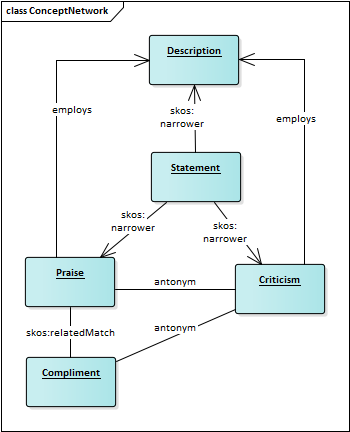 The YAML below describes the relationships in the figure above.ConceptSystem:  agency: example.org  id: ConSys1  isUniversallyUnique: False  hasMembersList: False                      # has a complex strucure, the order  version: 1    concept:   - "URN:DDI:example.org:1Desc:1"  - "URN:DDI:example.org:2Stmt:1"  - "URN:DDI:example.org:3Pra:1"  - "URN:DDI:example.org:4Comp:1"  - "URN:DDI:example.org:5Crit:1"Concept:   agency: example.org  id: 1Desc  isUniversallyUnique: False  version: 1  name:     content:DescriptionConcept:   agency: example.org  id: 2Stmt  isUniversallyUnique: False  version: 1  name:     content:StatementConcept:   agency: example.org  id: 3PRA  isUniversallyUnique: False  version: 1  name:     content:PraiseConcept:   agency: example.org  id: 4Comp  isUniversallyUnique: False  version: 1  name:     content:ComplimentConcept:   agency: example.org  id: 5Crit  isUniversallyUnique: False  version: 1  name:     content:CriticismRelationshipStructure:   structures: "URN:DDI:example.org:ConSys1:1"   semantics: mixed relationships   hasMemberRelationships:     - "URN:DDI:example.org:MemberRelationships1:1"     - "URN:DDI:example.org:MemberRelationships2:1"     - "URN:DDI:example.org:MemberRelationships3:1"     - "URN:DDI:example.org:MemberRelationships4:1"     - "URN:DDI:example.org:MemberRelationships5:1"MemberRelationships:              # Description, Praise, Criticism narrower than Statment  agency: example.org   id: MemberRelationships1  version: 1  hasRelationsSpecification: ParentChild  semantic: skos:narrower  associationType: directed  sourceMamber: "URN:DDI:example.org:2Stmt:1"  targetMembers: "URN:DDI:example.org:TargetMember1:1"TargetMembers:  agency: example.org  id: TargetMember1  version: 1  hasMember: 	- "URN:DDI:example.org:1Desc:1"	- "URN:DDI:example.org:3PRA:1"	- "URN:DDI:example.org:5Crit:1" MemberRelationships:              #  Criticism employs Description  agency: example.org   id: MemberRelationships2  version: 1  hasRelationsSpecification: ParentChild  semantic: employs  associationType: directed  sourceMamber: "URN:DDI:example.org:5Crit:1"  targetMembers: "URN:DDI:example.org:TargetMember2:1"TargetMembers:  agency: example.org  id: TargetMember2  version: 1  hasMember: 	- "URN:DDI:example.org:1Desc:1"MemberRelationships:              #  Praise employs Description  agency: example.org   id: MemberRelationships3  version: 1  hasRelationsSpecification: ParentChild  semantic: employs  associationType: directed  sourceMamber: "URN:DDI:example.org:3PRA:1"  targetMembers: "URN:DDI:example.org:TargetMember2:1"   # reuse of TargetMembersMemberRelationships:              #  Praise and Compliment are antonyms to Criticism  agency: example.org   id: MemberRelationships4  version: 1  hasRelationsSpecification: Unordered  semantic: antonym  associationType: undirected  sourceMamber: "URN:DDI:example.org:5Crit:1"  targetMembers: "URN:DDI:example.org:TargetMember4:1"TargetMembers:  agency: example.org  id: TargetMember4  version: 1  hasMember: 	- "URN:DDI:example.org:3PRA:1"	- "URN:DDI:example.org:4Comp:1"MemberRelationships:              #  Praise and Compliment are related as a match  agency: example.org   id: MemberRelationships5  version: 1  hasRelationsSpecification: Equivalence  semantic: skos:relatedMatch  associationType: undirected  sourceMamber: "URN:DDI:example.org:3PRA:1"  targetMembers: "URN:DDI:example.org:TargetMember5:1"TargetMembers:  agency: example.org  id: TargetMember5  version: 1  hasMember: 	- "URN:DDI:example.org:4Comp:1"